Р А С П О Р Я Ж Е Н И Еот 07.08.2020   № 1463-рг. МайкопО наделении полномочиями на подписание договоров на право размещения нестационарных торговых объектов на территории муниципального образования «Город Майкоп» от имени Администрации муниципального образования «Город Майкоп»В соответствии с Федеральным законом от 06.10.2003 № 131-ФЗ «Об общих принципах организации местного самоуправления в Российской Федерации», Уставом муниципального образования «Город Майкоп», постановлением Администрации муниципального образования «Город Майкоп» от 26.03.2019 № 391 «О распределении обязанностей между Главой муниципального образования «Город Майкоп», первыми заместителями Главы Администрации и заместителями Главы Администрации муниципального образования «Город Майкоп» и постановлением Администрации муниципального образования «Город Майкоп» от 17.07.2019 № 882 «О порядке размещения нестационарных торговых объектов на территории муниципального образования «Город Майкоп»:1. Наделить полномочиями на подписание договоров на право размещения нестационарных торговых объектов на территории муниципального образования «Город Майкоп» от имени Администрации муниципального образования «Город Майкоп» руководителя Комитета по экономике Администрации муниципального образования «Город Майкоп» Галду Николая Николаевича.2. Опубликовать настоящее распоряжение в газете «Майкопские новости» и разместить на официальном сайте Администрации муниципального образования «Город Майкоп».3. Настоящее распоряжение вступает в силу со дня его официального опубликования. Исполняющий обязанности Главы муниципального образования«Город Майкоп»                                                                                С.В. Стельмах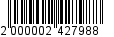 Администрация муниципального 
образования «Город Майкоп»Республики Адыгея 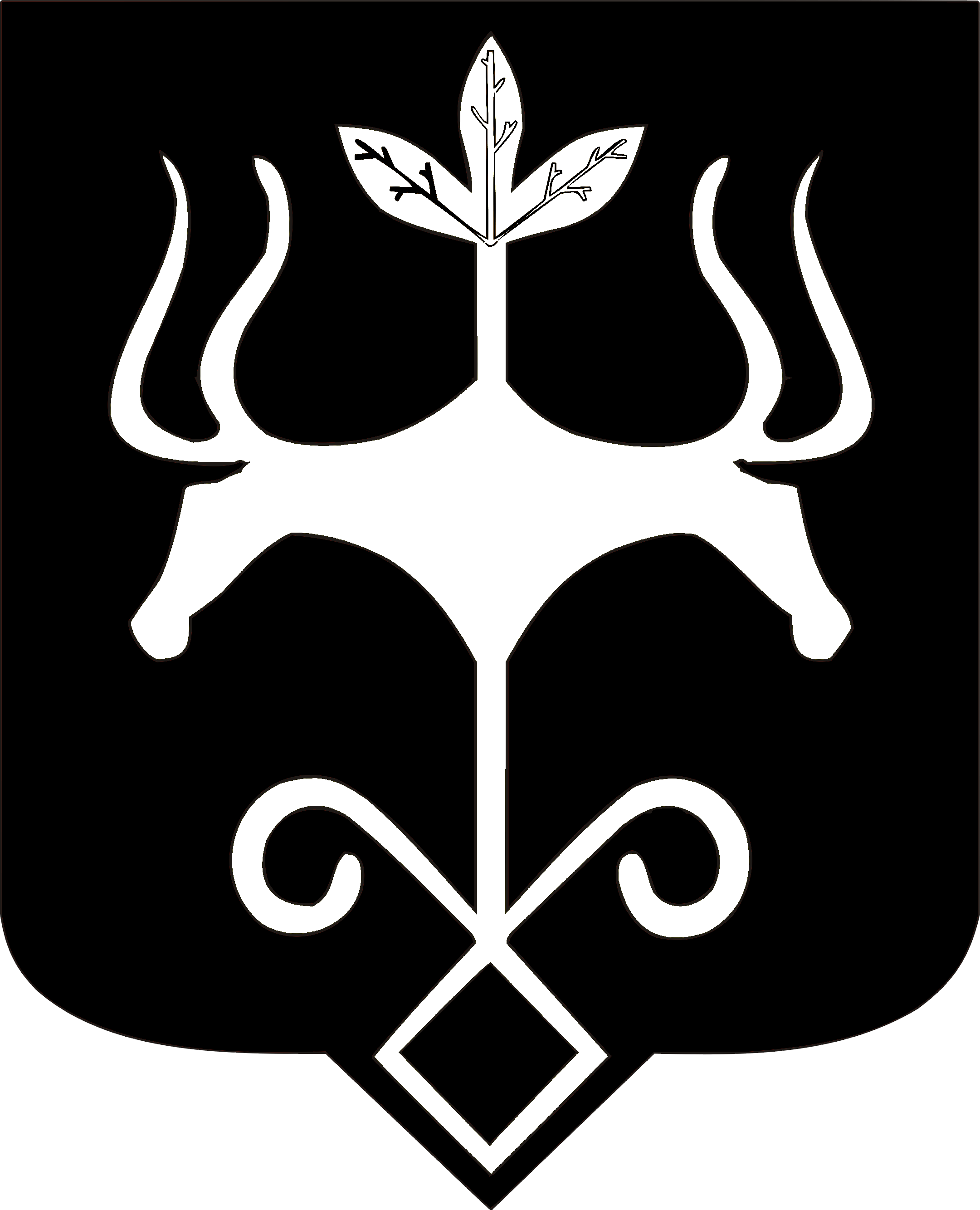 Адыгэ Республикэммуниципальнэ образованиеу 
«Къалэу Мыекъуапэ» и Администрацие